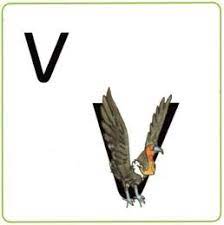 “V v vulture.”___________________________________________________________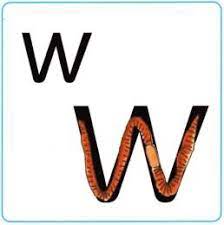 “W w worm.”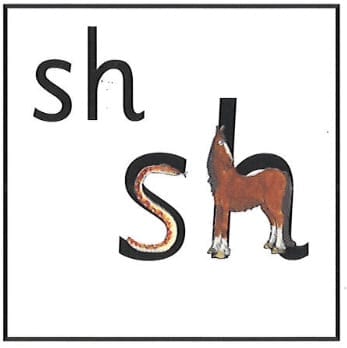 “Sh says the horse to the hissing snake.”___________________________________________________________